-prijedlog-Na temelju članka 45. Statuta Općine Punat (»Službene novine Primorsko-goranske županije« broj, 08/18) i članka 14. Odluke o komunalnom redu (»Službene novine Primorsko-goranske županije« broj, 08/18), načelnik Općine Punat, donosi sljedećuODLUKU
o izgledu urbane opreme i javnih površina na području Općine Punat I. OPĆE ODREDBEČlanak 1.(1) Ovom Odlukom definiraju se smjernice uređenja i opremanje javnih površina i ostalih površina koje graniče s javnim površinama, a nalaze se u naseljima na području Općine Punat.Članak 2.(1) U ovoj Odluci pojedini pojmovi imaju slijedeće značenje:1. Betonska vaza je samostojeća vaza izrađena od betona koja služi za držanje ukrasnog bilja i cvijeća.2. Reklamni pano je slikovni prikaz različitih dimenzija i materijala koji je postavljen  na bilo kojem dijelu ugostiteljskog objekta kao samostojeći pano, pano pričvršćen na zidu ili kao ograda.3. Samostojeći pano je pomični pano reklamnog sadržaja koji je smješten na zakupljenom dijelu javne površine za namjenu organiziranja ugostiteljske terase.Članak 3.Korisnici poslovnih prostora koji se nalaze na području navedenom u članku 1. oveOdluke mogu zakupiti javnu površinu isključivo za obavljanje ugostiteljske djelatnosti.Korisnici poslovnih prostora ukoliko su zakupili javnu površinu za obavljanjeugostiteljske djelatnosti ili posjeduju vlastiti prostor na kojem postavljaju ugostiteljsku terasu obvezni su:1. Ukloniti betonske vaze s ugostiteljskih terasa;2. Posude s ukrasnim biljem na ugostiteljskoj terasi postavljati isključivo unutar zakupljene javne površine. Udaljenost  između dvije posude s ukrasnim biljem mora biti najmanje 1 m, a maksimalna visina posuda je do 60,00 cm;3. Ugostiteljske terase ograđivati samo uz suglasnost Jedinstvenog upravnog odjela Općine Punat 4. S ugostiteljskih terasa ukloniti sve reklamne panoe s fotografijama hrane;6. Postavljati samostojeće panoe isključivo unutar zakupljene javne površine za postavljenje ugostiteljskih terasa. 7. Terase ugostiteljskih objekata moraju biti opremljene stolovima i stolicama od prirodnih materijala ili metala.8. Zaštite od sunca – suncobrane postavljati isključivo na zakupljeni dio javne površine na način da je rub oboda suncobrana unutar zakupljene površine. 9. Zaštite od sunca – tende postavljati na način da je tenda cijelom svojom širinom i dužinom pri otvaranju unutar zakupljene javne površine.  10. Bočne vertikalne strane nije dopušteno zatvarati najlonom ili drugim materijalom, odnosno fiksnom konstrukcijom ili napravom, vertikalnim nadovezivanjem na montažno-demontažnu nadstrešnicu, osim uz suglasnost Jedinstvenog upravnog odjela.II. NADZORČlanak 4.(1) Nadzor nad provođenjem ove Odluke obavlja komunalno redarstvo.(2) Obvezuje se komunalno redarstvo da sve pravne i fizičke osobe koje se ne pridržavaju odredbi ove Odluke, a koje koriste javnu površinu evidentira i o istom obavijesti Povjerenstvo za provedbu javnog natječaja.(3) Pravnim i fizičkim osobama koje ne usklade javnu površinu s odredbama ove Odluke neće se razmatrati ponuda na javnom natječaju za zakup javnih površina.(4) Pravnim i fizičkim osobama koje ne koriste javnu površinu, a postavljanjem urbane opreme krše odredbe ove Odluke, ista će se ukloniti te će biti pozvani da podmire sve troškove uklanjanja.III. PRIJELAZNE I ZAVRŠNE ODREDBEČlanak 5.(1)Pravne i fizičke osobe koje obavljaju djelatnosti u poslovnim prostorima ili koriste javnupovršinu, a nalaze se na području navedenom u članku 1. ove Odluke, dužni su uskladiti se sa svim odredbama ove Odluke najkasnije do objave javnog natječaja za zakup javne površine.  (2)Postavljanje nove i usklađivanje postojeće urbane opreme s ovom Odlukom obavlja vlasnik/korisnik  iz prethodnog stavka ovog članka na svoj trošak.Članak 6.(1) Za tumačenje odredbi ove Odluke nadležan je Jedinstveni upravni odjel Općine Punat.Članak 7.(1) Ova Odluka stupa na snagu danom donošenja i objaviti će se na službenoj web stranici Općine Punat.                                                                                                                        OPĆINSKI NAČELNIK                                                                                                                               Marinko Žic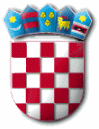 R E P U B L I K A   H R V A T S K APRIMORSKO – GORANSKA ŽUPANIJAOPĆINA PUNATOPĆINSKI NAČELNIKKLASA: 080-02/18-01/02URBROJ: 2142-02-02/1-18-17Punat, 13. travnja 2018. godine